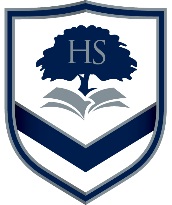 Heathside School and Sixth Form Centre - information for applicantsWe are seeking an enthusiastic and well qualified teacher of mathematics to teach across all key stages and abilities in our highly successful 11-18 Academy.Heathside School is an over-subscribed, high-performing school located in Weybridge, Surrey. Heathside is the founding school in the ElmWey Learning Trust. In July 2016 the Trust was successful in its bid to open a brand new secondary school in Elmbridge. The school is planned to open in September 2019 and will be a state funded Free School, non-selective and non-faith based. It will grow year-on-year and when fully operational will have 900 students in the age range 11-16. You would therefore be joining Heathside at an exciting time in its development. The post would suit an NQT (1 year fixed term in the first instance) or a more experienced candidate (TLR may be available for a suitable candidate).Examination results in mathematics are consistently high at both GCSE and A Level. In 2017 86% of students achieved grades 9-4 and 59% of students achieved grades A*-B at A Level. An Additional Maths qualification (FMSQ) is also offered to the most able students at KS4. We are looking for an inspirational and innovative teacher with a real passion for his/her subject to join our supportive, effective and well-resourced Curriculum Area. The Curriculum Area is also involved in the ‘Teaching for Mastery’ initiative and implemented this approach with Year 7 in September 2017. We are committed to continuous professional development and offer a wide range of training and development opportunities. The school is very popular and is an excellent platform for staff to further develop their professional career.  If you would like to discuss the post further please contact Mr Jose Salinas, Curriculum Area Manager for Mathematics jsalinas@heathside.surrey.sch.uk. How to Apply:Please complete an application form which can be downloaded from the school’s website. In addition to your application form please email a letter of application, detailing reasons for your interest in this post and your relevant skills and experience.Completed application forms and covering letters should be submitted to: jobapplications@heathside.surrey.sch.uk.We are committed to safeguarding and promoting the child welfare. Applicants must undergo child protection screening, including checks with past employers and enhanced DBS check. Committed to equal opportunities, we welcome applications from all section of the community. Start date: September 2018